Мониторинг к программе «Юный краевед-турист», 3 год обучения1. На фотографии изображен герб города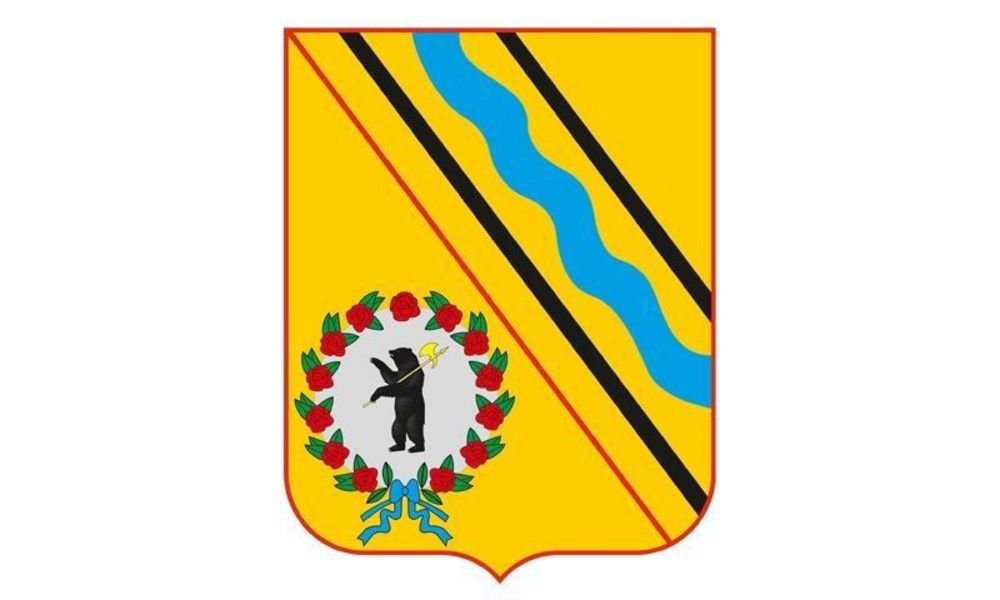 а) Борисоглебскаб) Романовав) Романов-Борисоглебска2. Как называется река, которая разделяет наш город на две части?а) Рыкушаб) Волгав) Эдома3. Назовите главный действующий собор нашего города, который находится в его правобережной части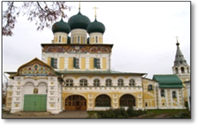 а) Крестовоздвиженский соборб) Благовещенская церковьв) Воскресенский собор4. В честь кого  заложили церковь в районе городской библиотеки в 2002 году (правый берег)? а)  в честь благочинного протоиерея Владимира Мирославскогоб)  в честь протоиерея Михаила  Доброклонскогов)  в честь Святого Вениамина – епископа, пострадавшего в 20-е годы 20 века от репрессий5. Земляк, адмирал русского флота, победитель многих морских сраженийа) М.И. Кутузовб) А.В. Суворовв) Ф.Ф. Ушаков6. На фотографии изображен наш земляк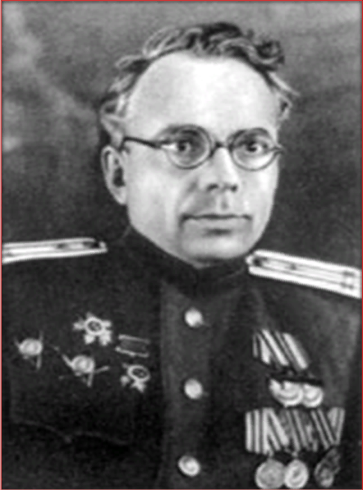 а) Аркадий Алексеевич Бочаровб) Федор Иванович Толбухинв) Петр Иванович Шитов 7. Наш земляк, военный летчик, повторивший подвиг капитана Николая Гастелло в годы Великой Отечественной войныа) Ф. Ушаковб) П. Шитовв) Ф. Зиновьев8.  Как назывался корабль-спутник, на котором В. Терешкова совершила полет в космос? а) «Чайка»б) «Восток – 6»в) «Союз»9. На фотографии изображен памятник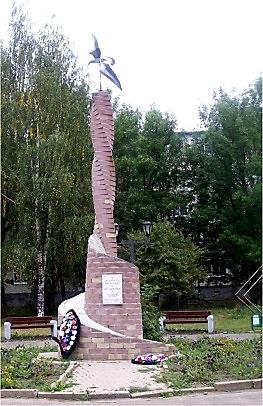 а) обелиск воинам-землякам, погибшим в Афганистане и горячих точкахб) братская могила ленинградцев-блокадников, умерших в г. Тутаеве в Великую Отечественную войнув) братское воинское захоронение военнослужащих, умерших от ран в эвакогоспитале № 4927 в годы Великой Отечественной войны 1941-1945 гг.10. Назовите дерево лесов Ярославской области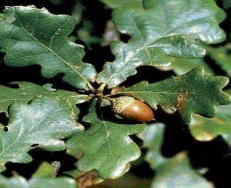 а) кленб) дубв) тополь11. Назовите ядовитый гриб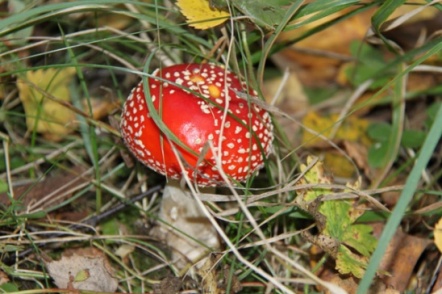 а) мухомор б) ложный опенокв) бледная поганка12. Назовите съедобный гриб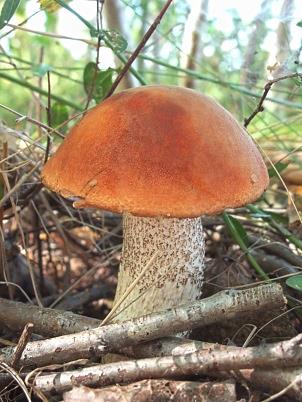 а) рыжикб) подосиновикв) лисичка13. Назовите ядовитое растение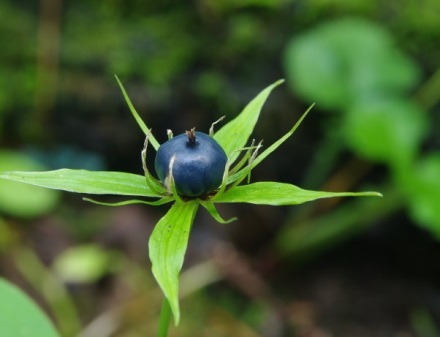 а) белладоннаб) клещевинав) вороний глаз14. Назовите лекарственное растение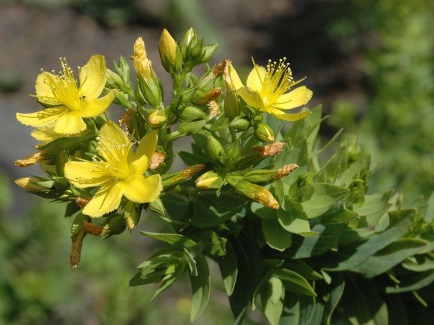 а) зверобойб) цикорийв) шалфей15. Назовите топографический знак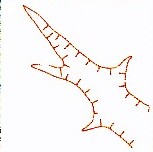 а) обрывб) оврагв) бурелом16. Как называется механическое устройство, установленное на перекрестках для регулирования движенияа) пешеходный переходб) светофорв) шлагбаум17. Назовите узел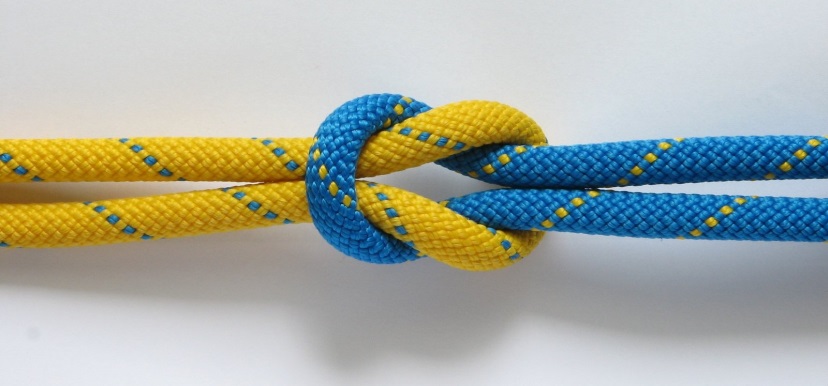 а) встречныйб) схватывающийв) прямой 18. Назовите вид костра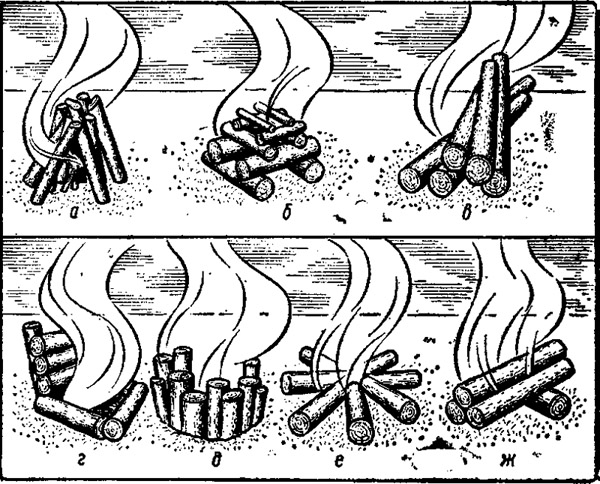 а) колодецб) шалашв) звездный19. Назовите старейшее предприятие нашего города, которое работало на основе местного сырья- льнаа) льнокомбинат «Тульма»б) моторный заводв) швейная фабрика20. Назовите центральную улицу нашего городаа) ул. Комсомольскаяб) проспект 50-летия Победыв) ул. МоторостроителейОтветы№ вопроса1234567891011121314151617181920Ответвбввваббабабваббвбав